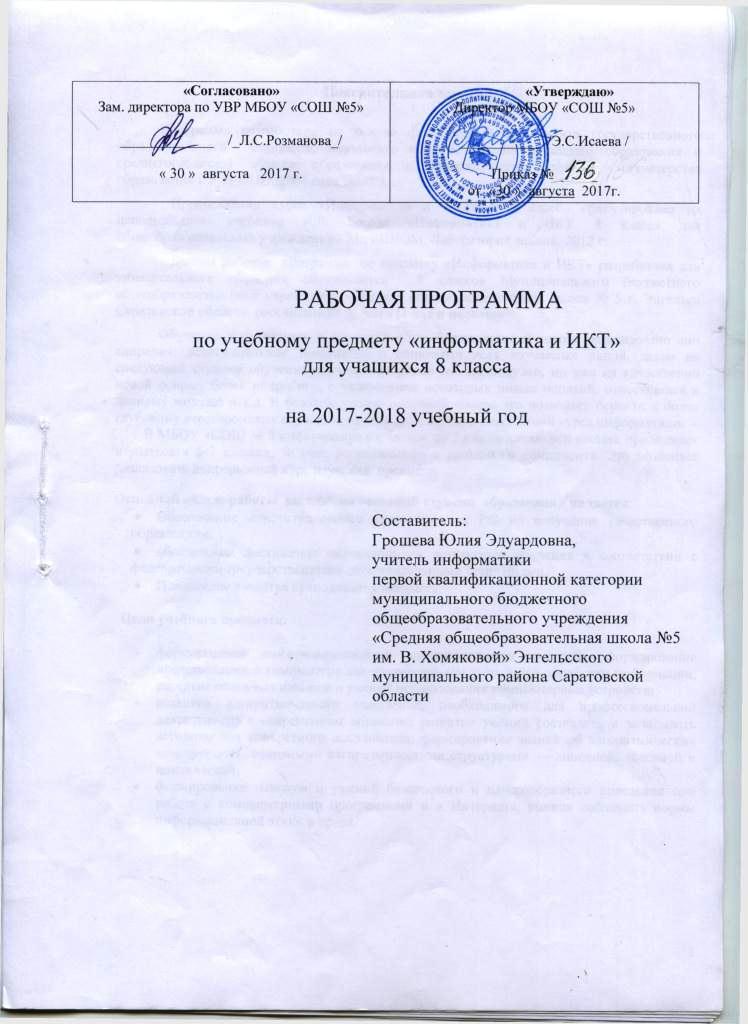 Пояснительная записка.Программа разработана на основе федерального компонента государственного образовательного  стандарта, начального общего, основного общего образования и среднего(полного) общего образования с утвержденного приказом министерства образования РФ от 05.03. 2004 года №1089. Преподавание курса «Информатика и ИКТ» в 8 классе ориентировано на использование учебника Л.Л. Босова «Информатика и ИКТ. 8 класс» для общеобразовательных учреждений.- М.: БИНОМ. Лаборатория знаний, 2012 г.Данная рабочая  программа  по предмету «Информатика и ИКТ» разработана для универсального обучения обучающихся  8 классов Муниципального бюджетного общеобразовательного учреждения «Средняя общеобразовательная школа № 5 г. Энгельса Саратовской области, рассчитана на 34 часа (1 час в неделю).Обучение информатики в основной общеобразовательной школе организовано «по спирали»: первоначальное знакомство с понятиями всех изучаемых линий, затем на следующей ступени обучения изучение вопросов тех же модулей, но уже на качественно новой основе, более подробное, с включением некоторых новых понятий, относящихся к данному модулю и т.д. В базовом уровне основной школы это позволяет перейти к более глубокому всестороннему изучению основных содержательных линий курса информатики. В МБОУ «СОШ № 5 информатика изучается  со 2 класса начальной школы, продолжает изучаться в 5-7 классах, за счет регионального и школьного компонента. Это позволяет  реализовать непрерывный курс изучения  предмета.Основной целью работы  школы  на основной ступени  образования является: Обеспечение конституционного права граждан РФ на получение качественного  образования; обеспечение достижения обучающимися результатов обучения в соответствии с федеральными государственными образовательными стандартами;Повышение качества преподавания предмета.  Цели учебного предмета:формирование информационной и алгоритмической культуры; формирование представления о компьютере как универсальном устройстве обработки информации; развитие основных навыков и умений использования компьютерных устройств;развитие алгоритмического мышления, необходимого для профессиональной деятельности в современном обществе; развитие умений составлять и записывать алгоритм для конкретного исполнителя; формирование знаний об алгоритмических конструкциях, основными алгоритмическими структурами — линейной, условной и циклической;формирование навыков и умений безопасного и целесообразного поведения при работе с компьютерными программами и в Интернете, умения соблюдать нормы информационной этики и права.Ожидаемые образовательные результаты:Учащиеся должныЗнать:Правила техники безопасности и правила работы на компьютере;Состав основных устройств компьютера, их назначение и информационное взаимодействие;Основные характеристики компьютера в целом и его узлов (различных накопителей, устройств ввода и вывода информации);Структуру внутренней памяти компьютера (биты, байты); понятие адреса памяти;Типы и свойства устройств внешней памяти;Типы и назначение устройств ввода-вывода;Сущность программного управления работой компьютера;Принципы организации информации на внешних носителях: что такое файл, каталог (папка), файловая структура;Назначение программного обеспечения и его состав.понятие алгоритма, как организованной последовательности действий, доступных для некоторого исполнителя;способы записи алгоритмов;свойства алгоритмов. иметь представление об: исполнителе (общая схема знакомства, СКИ, среда) организацию сети интернет, адресацию, принципы передачи данныхсервисы сети интернетУметь:Ориентироваться в типовом интерфейсе: пользоваться меню, обращаться за справкой, работать с окнами;Инициализировать выполнение программ из программных файлов;Просматривать на экране директорию диска;Выполнять основные операции с файлами и каталогами (папками): копирование, перемещение, удаление, переименование, поиск;Использовать антивирусные программы.строить и исполнять простой алгоритм для учебного исполнителя;находить и исправлять ошибки в алгоритмах;формально записывать решение, пользуясь заданными обозначениями;приводить примеры различных исполнителей.настроить доступ к диску на компьютере в локальной сети».Работать с электронной  почтойЗагружать файлы из Интернета.Быстро находить нужную информации в ИнтернетеСодержание учебного предметапо информатике и ИКТ (1 час в неделю)УМК Босова Л.Л., Босова А.Ю.( 8 класс)Календарно - тематическое планированиепо информатике для 8 «а» класса ( 1ч.  в неделю, всего 34 ч.)УМК  Босова Л.Л., Босова А.Ю.  ИнформатикаКалендарно - тематическое планированиепо информатике для 8 «б» класса ( 1ч.  в неделю, всего 34 ч.)УМК  Босова Л.Л., Босова А.Ю.  ИнформатикаИнформационно - методическое обеспечениеВ состав учебно-методического комплекта по базовому курсу «Информатика и ИКТ» входят:«Информатика и ИКТ 8 класс», Босова Л.Л., Босова А.Ю.,  Москва, БИНОМ. Лаборатория знаний, 2012г.;Информатика и ИКТ. Методическое пособие  8 -9 кл. , Босова Л.Л., Босова А.Ю, Москва, БИНОМ. Лаборатория знаний, 2011г.; Набор цифровых образовательных ресурсов, разработанных автором учебникаАдреса электронных ресурсов:http://metodist.lbz.ru/authors/informatika/3/ppt8kl.php http://metodist.ruhttp://school.sgu.ru/http://pas1.ru/taskcyclehttp://school-collection.edu.ru/http://www.videouroki.net/http://school-collection.edu.ru/catalog/rubr/a30a9550-6a62-11da-8cd6-0800200c9a66/№ п/пТематический блокКол-во часКол-во часКол-во часФормы организации учебного занятия№ п/пТематический блокВсего ТеорияПрак-тикаКонтрольное тестированиеФормы организации учебного занятия1Информация и информационные процессы.10521Комбинированный урок;Урок - уроки контроля знанийУрок-лекция; Урок -презентации2Компьютер как универсальное устройство обработки информации7431Урок -практикумы; Урок -уроки контроля; Урок -презентации3Обработка графической информации4211Урок -защита проектовУрок -практикумы; Урок -уроки контроля; Урок –презентации4Обработка текстовой информации9171Урок -защита проектовУрок -практикумы; Урок -уроки контроля; Урок –презентации5.Мультимедиа4140Урок –презентацииУрок -защита проектовИтого3413174№ урокаТема урокаДатаДатаДата№ урокаТема урокаПо плануПо фактуКорректировка «Информация и информационные процессы»7.091Цели изучения курса информатики и ИКТ. Техника безопасности и организация рабочего места.14.092Информация и её свойства21.093Представление информации28.094Дискретная форма представления информации5.105Единицы измерения информации12.106Информационные процессы. Обработка информации.19.107Информационные процессы. Хранение и передача информации.26.108Всемирная паутина как информационное хранилище.9.119Обобщение и систематизация основных понятий темы «Информация и информационные процессы». Проверочная работа16.11«Компьютер как универсальное устройство для работы с информацией»10Основные компоненты компьютера23.1111Персональный компьютер. 30.1112Программное обеспечение компьютера. Системное программное обеспечение7.1213Системы программирования и прикладное программное обеспечение14.1214Файлы и файловые структуры21.1215Пользовательский интерфейс11.0116Обобщение и систематизация основных понятий темы «Компьютер как универсальное устройство для работы с информацией». Проверочная работа18.01 «Обработка графической информации»17Формирование изображения на экране компьютера25.0118Компьютерная графика1.0219Создание графических изображений 8.0220Обобщение и систематизация основных понятий темы «Обработка графической информации». Проверочная работа15.02 «Обработка текстовой информации»21Текстовые документы и технологии их создания22.0222Создание текстовых документов на компьютере1.0323Прямое форматирование15.0324Стилевое форматирование22.0325 Визуализация информации в текстовых документах5.0426Распознавание текста и системы компьютерного перевода12.0427Оценка количественных параметров текстовых документов19.0428Оформление реферата «История вычислительной техники»26.0429Обобщение и систематизация основных понятий темы «Обработка текстовой информации». Проверочная работа.3.05 «Мультимедиа»30Технология мультимедиа. 10.0531Компьютерные презентации17.0532Создание мультимедийной презентации24.0533-34Обобщение и систематизация основных понятий главы «Мультимедиа». Проверочная работа 24.05№ урокаТема урокаДатаДатаДата№ урокаТема урокаПо плануПо фактуКорректировка «Информация и информационные процессы»2.091Цели изучения курса информатики и ИКТ. Техника безопасности и организация рабочего места.9.092Информация и её свойства16.093Представление информации23.094Дискретная форма представления информации30.095Единицы измерения информации7.106Информационные процессы. Обработка информации.14.107Информационные процессы. Хранение и передача информации.21.108Всемирная паутина как информационное хранилище.28.109Обобщение и систематизация основных понятий темы «Информация и информационные процессы». Проверочная работа11.11«Компьютер как универсальное устройство для работы с информацией»10Основные компоненты компьютера18.1111Персональный компьютер. 25.1112Программное обеспечение компьютера. Системное программное обеспечение2.1213Системы программирования и прикладное программное обеспечение9.1214Файлы и файловые структуры16.1215Пользовательский интерфейс23.0116Обобщение и систематизация основных понятий темы «Компьютер как универсальное устройство для работы с информацией». Проверочная работа13.01 «Обработка графической информации»17Формирование изображения на экране компьютера20.0118Компьютерная графика27.0119Создание графических изображений 3.0220Обобщение и систематизация основных понятий темы «Обработка графической информации». Проверочная работа10.02 «Обработка текстовой информации»21Текстовые документы и технологии их создания17.0222Создание текстовых документов на компьютере24.0223Прямое форматирование3.0324Стилевое форматирование10.0325 Визуализация информации в текстовых документах17.0326Распознавание текста и системы компьютерного перевода24.0327Оценка количественных параметров текстовых документов7.0428Оформление реферата «История вычислительной техники»14.0429Обобщение и систематизация основных понятий темы «Обработка текстовой информации». Проверочная работа.21.04 «Мультимедиа»30Технология мультимедиа. 28.0431Компьютерные презентации5.0532Создание мультимедийной презентации12.0533-34Обобщение и систематизация основных понятий главы «Мультимедиа». Проверочная работа 19.0526.05